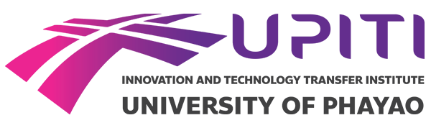 รายงานการปฏิบัติงาน Work Form Home ของบุคลากรหน่วยงาน.....................................................................................................................................................ตั้งแต่วันที่ ......................................................ถึง  ...................................................... (รายงานทุกสัปดาห์)ชื่อ.................................................................................. ตำแหน่ง................................................................หน้าที่ประจำ................................................................................................................................................. (สามารถแนบรูปถ่าย ขณะทำงาน หรือการออนไลน์ประชุมได้ ในเอกสารแนบ)ลงชื่อ................................................(............................................................)       ตำแหน่ง.......................................................                                                                                                     ผู้รายงาน  หมายเหตุ รายงานและเอกสารแนบให้ทำเป็น PDF.File และส่งมายังรอง ผอ.ที่ทำหน้าที่ในการกำกับดูแลวันที่เวลารายละเอียดการทำงาน Work Form Home30 มี.ค. 63 08.30 น.-12.00 น.13.00 น. -16.30 น.31 มี.ค. 63 08.30 น.-12.00 น.13.00 น. -16.30 น.1 เม.ย. 63 08.30 น.-12.00 น.13.00 น. -16.30 น.2 เม.ย. 63 08.30 น.-12.00 น.13.00 น. -16.30 น.3 เม.ย. 63 08.30 น.-12.00 น.13.00 น. -16.30 น.ความเห็น รอง ผอ.ส่วนปฏิบัติการและบริการวิชาการ(   ) รับรองรายงานการทำงาน(   ) ไม่รับรองรายงานการทำงาน     เนื่องจาก....................................................................................................................................................................ลงนาม...................................................................(……………………………………………………………….)รองผู้อำนวยการสถาบันนวัตกรรมและถ่ายทอดเทคโนโลยี.........../............/............ความเห็นผู้อำนวยการสถาบันนวัตกรรมและถ่ายทอดเทคโนโลยี(   ) ทราบ(   ) อื่น ๆ.............................................................................................................................................................................................ลงนาม...................................................................ผศ.ดร.สันธิวัฒน์ พิทักษ์พลผู้อำนวยการสถาบันนวัตกรรมและถ่ายทอดเทคโนโลยี.........../............/............